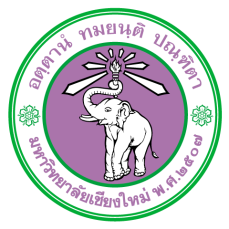 หนังสือยินยอมและรักษาความลับโครงการวิจัยสำหรับล่ามข้าพเจ้า  นาย/นางสาว/นาง...............................................................................ยินยอมทำหน้าที่ล่ามแปลภาษาในโครงการวิจัย เรื่อง  ข้าพเจ้าขอรับรองว่าข้าพเจ้ามิได้มีส่วนได้ส่วนเสียในผลงานวิจัย นอกจากการทำหน้าที่ล่ามแปลภาษาให้กับโครงการฯ โดยมีข้อตกลง ดังต่อไปนี้ 1. ข้าพเจ้าจะไม่เปิดเผยข้อมูลของผู้เข้าร่วมการวิจัยและ/หรือโครงการวิจัยแก่หน่วยงานหรือบุคคลใด โดยมิได้รับอนุญาตจากหัวหน้าโครงการฯ  2. ข้าพเจ้าจะไม่จัดทำสำเนาหรือทำซ้ำข้อมูลเกี่ยวกับผู้เข้าร่วมการวิจัยและ/หรือโครงการวิจัย 3. ข้าพเจ้าจะไม่เผยแพร่เอกสารหรือข้อมูลใดๆ เกี่ยวกับผู้เข้าร่วมการวิจัยและ/หรือโครงการวิจัย เพื่อผลประโยชน์แก่ตนเอง บุคคล/กลุ่มบุคคลอื่น โดยมิได้รับอนุญาตจากหัวหน้าโครงการฯ   ทั้งนี้ ข้าพเจ้าได้แนบหลักฐานยืนยันความสามารถในการแปลภาษาของข้าพเจ้า  และขอยืนยันว่าจะปฏิบัติตามข้อตกลงนี้ต่อไป แม้ว่าการปฏิบัติหน้าที่ในฐานะล่ามจะสิ้นสุดลง ลงชื่อ ...................................................................................						   (............................................................................)								  ล่ามแปลภาษา							วันที่ ............................................ลงชื่อ ...................................................................................						   	 ()								       ผู้วิจัย							วันที่ ............................................